GENERAL EDUCATION PROGRAM ADVISING SHEET(Not all courses listed below will be offered every semester. Check the online Timetable for specific course offerings.)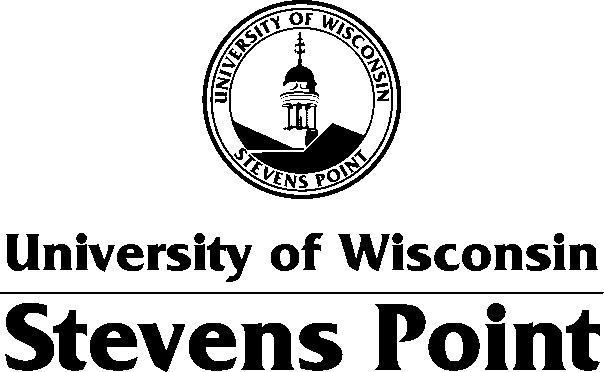 Student:ID:Major & Degree Type:Minor:Advisor’s Name:Office:Email:Phone:FOUNDATION LEVEL (10-16 credits, depending on placement; must be completed by 60 credits) FOUNDATION LEVEL (10-16 credits, depending on placement; must be completed by 60 credits) FOUNDATION LEVEL (10-16 credits, depending on placement; must be completed by 60 credits) FOUNDATION LEVEL (10-16 credits, depending on placement; must be completed by 60 credits) First Year Seminar (3 credits)First Year Seminar (3 credits)First Year Seminar  101, 102, 103, 104, 105 (Latent FYS courses: 150, 151, 152, 153, 154, 155, 156, 157, 158, 159, 160, 161, 162, 163)First Year Seminar  101, 102, 103, 104, 105 (Latent FYS courses: 150, 151, 152, 153, 154, 155, 156, 157, 158, 159, 160, 161, 162, 163)Written Communication (3-6 credits)Written Communication (3-6 credits)English  101 + 202,  or  150(requirement is determined by English Placement exam)English  101 + 202,  or  150(requirement is determined by English Placement exam)Oral Communication (3 credits)Oral Communication (3 credits)Communication  101 Communication  101 Quantitative Literacy (3 creditsor appropriate placement score)Quantitative Literacy (3 creditsor appropriate placement score)Communication 201; Health Science 301*; Mathematics 105, 109, 111, 118, 120, 228, 355; Physics 100; Psychology 300Communication 201; Health Science 301*; Mathematics 105, 109, 111, 118, 120, 228, 355; Physics 100; Psychology 300Wellness (1 credit)Wellness (1 credit)Dance 103, 104, 105, 106, 114, 115, 212, 214; Food & Nutrition 151; Health Promotion & Wellness 102, 107, 208, 248, 299; Physical Education 150; Wellness 100, 144, 154Dance 103, 104, 105, 106, 114, 115, 212, 214; Food & Nutrition 151; Health Promotion & Wellness 102, 107, 208, 248, 299; Physical Education 150; Wellness 100, 144, 154Investigation Level (21 credits total; 24 credits required if no First Year Seminar is completed)Investigation Level (21 credits total; 24 credits required if no First Year Seminar is completed)Investigation Level (21 credits total; 24 credits required if no First Year Seminar is completed)Investigation Level (21 credits total; 24 credits required if no First Year Seminar is completed)Arts (3-6 credits)Arts (3-6 credits)Art 101, 102, 103, 104, 181, 397; Communication 160, 171, 190, 253, 273, 362, 363; Dance 352; Education 135, 335; English 253, 396*; Interior Architecture 210, 310, 312; Music 109, 142, 144, 146, 147, 246, 341, 342, 343, 345; Music Education 381; Theatre 105, 329, 351, 352, 361, 362, 452, 490 Art 101, 102, 103, 104, 181, 397; Communication 160, 171, 190, 253, 273, 362, 363; Dance 352; Education 135, 335; English 253, 396*; Interior Architecture 210, 310, 312; Music 109, 142, 144, 146, 147, 246, 341, 342, 343, 345; Music Education 381; Theatre 105, 329, 351, 352, 361, 362, 452, 490 Humanities (3-6 credits)Humanities (3-6 credits)Art 270, 271; Comparative Literature 102, 350; Computing & New Media Technologies 376; English 106, 108, 200, 211, 212, 213, 214, 280, 282, 283, 285, 286, 287, 288, 289, 308, 309, 310, 311, 312, 313, 314, 319, 320, 329, 361, 363, 365, 366, 374, 378, 382, 383, 395; Foreign Languages 381; French 340, 481; German 340, 481; History 396; Interior Architecture 150, 160; International Studies 381; Music 100, 103, 105, 220, 221, 301, 305, 307, 320, 323, 326, 329, 427; Peace Studies 200; Philosophy 100, 101, 105, 121, 270, 301, 306, 307, 320, 380, 381; Political Science 270, 393; Religious Studies 100, 101, 107, 202, 302, 303, 304, 311, 321, 330, 333, 340, 341, 342; Spanish 340, 481, 482, 483; Web & Digital Media Development 100; Women & Gender Studies 300 Art 270, 271; Comparative Literature 102, 350; Computing & New Media Technologies 376; English 106, 108, 200, 211, 212, 213, 214, 280, 282, 283, 285, 286, 287, 288, 289, 308, 309, 310, 311, 312, 313, 314, 319, 320, 329, 361, 363, 365, 366, 374, 378, 382, 383, 395; Foreign Languages 381; French 340, 481; German 340, 481; History 396; Interior Architecture 150, 160; International Studies 381; Music 100, 103, 105, 220, 221, 301, 305, 307, 320, 323, 326, 329, 427; Peace Studies 200; Philosophy 100, 101, 105, 121, 270, 301, 306, 307, 320, 380, 381; Political Science 270, 393; Religious Studies 100, 101, 107, 202, 302, 303, 304, 311, 321, 330, 333, 340, 341, 342; Spanish 340, 481, 482, 483; Web & Digital Media Development 100; Women & Gender Studies 300 Historical Perspectives (3-6 credits) Historical Perspectives (3-6 credits) Art 282, 283; History 101, 102, 176, 177, 203, 204, 206, 214, 216, 217, 232, 233, 240, 241, 248, 249, 256, 257, 280, 284, 285, 288, 289, 290, 291, 292, 293, 311, 343, 372Art 282, 283; History 101, 102, 176, 177, 203, 204, 206, 214, 216, 217, 232, 233, 240, 241, 248, 249, 256, 257, 280, 284, 285, 288, 289, 290, 291, 292, 293, 311, 343, 372Social Sciences (3-6 credits)Social Sciences (3-6 credits)Anthropology 101, 102, 105, 110, 315, 320, 325, 335, 338, 345, 380; Communication 240, 280; Economics 110, 111; Geography 113, 120, 300, 302, 325, 327, 366, 368, 369, 373, 374; Human Development 166, 261, 265, 367; Interior Architecture 120; Natural Resources 150; Political Science 101, 160, 180, 202, 242, 250, 306, 341, 361, 362, 371; Psychology 110, 240, 260, 320; Sociology 101, 102, 224, 225, 230, 240, 270, 300, 308, 310, 327, 355, 360, 366, 368, 370; Women & Gender Studies 105, 301 Anthropology 101, 102, 105, 110, 315, 320, 325, 335, 338, 345, 380; Communication 240, 280; Economics 110, 111; Geography 113, 120, 300, 302, 325, 327, 366, 368, 369, 373, 374; Human Development 166, 261, 265, 367; Interior Architecture 120; Natural Resources 150; Political Science 101, 160, 180, 202, 242, 250, 306, 341, 361, 362, 371; Psychology 110, 240, 260, 320; Sociology 101, 102, 224, 225, 230, 240, 270, 300, 308, 310, 327, 355, 360, 366, 368, 370; Women & Gender Studies 105, 301 Natural Sciences (3-6 credits)(lab component included)Natural Sciences (3-6 credits)(lab component included)Astronomy 100, 205, 206; Biology 100, 101, 103, 130, 160; Chemistry 100, 101, 105, 106, 117; Geography 100, 101, 105; Geology 100, 104; Physics 101, 150, 203, 204, 250 Astronomy 100, 205, 206; Biology 100, 101, 103, 130, 160; Chemistry 100, 101, 105, 106, 117; Geography 100, 101, 105; Geology 100, 104; Physics 101, 150, 203, 204, 250 Cultural and Environmental Awareness (0-9 credits)Cultural and Environmental Awareness (0-9 credits)Cultural and Environmental Awareness (0-9 credits)Cultural and Environmental Awareness (0-9 credits)U.S. Diversity (0-3 credits)U.S. Diversity (0-3 credits)Anthropology 339, 371; English 280, 282, 287, 382, 386; First Year Seminar 103, 157; Forestry 392; History 284, 285, 288, 289, 290, 291, 292, 293, 392; Human Development 166; Interior Architecture 160; Music 105, 305; Philosophy 381; Physical Education for the Exceptional Individual 400; Political Science 101, 202, 414; Psychology 322; Religious Studies 311; Social Work 316; Sociology 101, 102, 270, 370; Spanish 480, 482; Women & Gender Studies 105 Anthropology 339, 371; English 280, 282, 287, 382, 386; First Year Seminar 103, 157; Forestry 392; History 284, 285, 288, 289, 290, 291, 292, 293, 392; Human Development 166; Interior Architecture 160; Music 105, 305; Philosophy 381; Physical Education for the Exceptional Individual 400; Political Science 101, 202, 414; Psychology 322; Religious Studies 311; Social Work 316; Sociology 101, 102, 270, 370; Spanish 480, 482; Women & Gender Studies 105 Global Awareness (0-3 credits) Global Awareness (0-3 credits) Anthropology 101, 110, 320, 335, 345, 380; Arabic 101, 102, 211; Art 181, 270, 271, 282, 283, 370, 372, 374, 375, 378, 396, 397; Business 293, 493; Chinese 101, 102; Communication 373, 397; Comparative Literature 235; Economics 493; English 374; First Year Seminar 102, 156, 162; Geography 113, 120, 300, 302, 325, 327; History 101, 102, 206, 216, 217, 232, 233, 240, 241, 248, 249, 311, 313, 314, 316, 317, 332, 335, 338, 339, 343, 348, 351, 371, 372; Hmong 101, 102; Interior Architecture 150, 310; Japanese 101, 102, 211, 313; Music 220, 307; Natural Resources 406, 407, 475; Philosophy 105; Political Science 160, 362, 371, 382; Religious Studies 100, 107, 333, 340, 341; Russian 101, 102, 211; Sociology 343; Spanish 483 Anthropology 101, 110, 320, 335, 345, 380; Arabic 101, 102, 211; Art 181, 270, 271, 282, 283, 370, 372, 374, 375, 378, 396, 397; Business 293, 493; Chinese 101, 102; Communication 373, 397; Comparative Literature 235; Economics 493; English 374; First Year Seminar 102, 156, 162; Geography 113, 120, 300, 302, 325, 327; History 101, 102, 206, 216, 217, 232, 233, 240, 241, 248, 249, 311, 313, 314, 316, 317, 332, 335, 338, 339, 343, 348, 351, 371, 372; Hmong 101, 102; Interior Architecture 150, 310; Japanese 101, 102, 211, 313; Music 220, 307; Natural Resources 406, 407, 475; Philosophy 105; Political Science 160, 362, 371, 382; Religious Studies 100, 107, 333, 340, 341; Russian 101, 102, 211; Sociology 343; Spanish 483 Environmental Responsibility (0-3 credits)Environmental Responsibility (0-3 credits)Anthropology 350, 372; Chemistry 100; Clinical Lab Science 395; Communication 324; Economics 342; English 392; First Year Seminar 104, 155, 161; Food & Nutrition 357; Geography 100; History 204, 280, 342; Human Development 381, 386; Interior Architecture 130, 315; Natural Resources 150, 220, 324, 370; Paper Science & Engineering 103; Philosophy 380; Physics 100; Political Science 304, 305; Psychology 321; Sociology 355, 360; Water 220, 324Anthropology 350, 372; Chemistry 100; Clinical Lab Science 395; Communication 324; Economics 342; English 392; First Year Seminar 104, 155, 161; Food & Nutrition 357; Geography 100; History 204, 280, 342; Human Development 381, 386; Interior Architecture 130, 315; Natural Resources 150, 220, 324, 370; Paper Science & Engineering 103; Philosophy 380; Physics 100; Political Science 304, 305; Psychology 321; Sociology 355, 360; Water 220, 324Integration Level (0-3 credits)          Integration Level (0-3 credits)          Integration Level (0-3 credits)          Integration Level (0-3 credits)          Experiential Learning (0-3 credits) Choose one: complete an Experiential Learning course, or complete an Experiential Learning ActivityApproved XL Courses:  Accounting 497, 498; Art 396, 397, 419, 492; Arts Management 480, 485; Athletic Training 400; Business 493, 496, 497, 498; Clinical Lab Science 499; Coaching 398, Communication 480, 485; Dance 226, 426; Economics 493, 497, 498; Education 205, 301; English 347; Field Techniques in Natural Resources (includes: Forestry 319, 320; Soils 359, 360; Water 380; Wildlife 340); First Year Seminar 105, 392; Food and Nutrition 456; Health Promotion and Wellness 450; Health Science 490, 498; Natural Resources 385, 475; Nursing 490; Paper Science & Engineering 300; Physical Education 260; Psychology 399, 494, 495; Religious Studies 390; Social Work 494, 495; Sociology 492, 493; Theatre 226, 426For more information about the Experiential Learning Activity, click here.Approved XL Courses:  Accounting 497, 498; Art 396, 397, 419, 492; Arts Management 480, 485; Athletic Training 400; Business 493, 496, 497, 498; Clinical Lab Science 499; Coaching 398, Communication 480, 485; Dance 226, 426; Economics 493, 497, 498; Education 205, 301; English 347; Field Techniques in Natural Resources (includes: Forestry 319, 320; Soils 359, 360; Water 380; Wildlife 340); First Year Seminar 105, 392; Food and Nutrition 456; Health Promotion and Wellness 450; Health Science 490, 498; Natural Resources 385, 475; Nursing 490; Paper Science & Engineering 300; Physical Education 260; Psychology 399, 494, 495; Religious Studies 390; Social Work 494, 495; Sociology 492, 493; Theatre 226, 426For more information about the Experiential Learning Activity, click here.Approved XL Courses:  Accounting 497, 498; Art 396, 397, 419, 492; Arts Management 480, 485; Athletic Training 400; Business 493, 496, 497, 498; Clinical Lab Science 499; Coaching 398, Communication 480, 485; Dance 226, 426; Economics 493, 497, 498; Education 205, 301; English 347; Field Techniques in Natural Resources (includes: Forestry 319, 320; Soils 359, 360; Water 380; Wildlife 340); First Year Seminar 105, 392; Food and Nutrition 456; Health Promotion and Wellness 450; Health Science 490, 498; Natural Resources 385, 475; Nursing 490; Paper Science & Engineering 300; Physical Education 260; Psychology 399, 494, 495; Religious Studies 390; Social Work 494, 495; Sociology 492, 493; Theatre 226, 426For more information about the Experiential Learning Activity, click here.Interdisciplinary Studies (0-3 credits)Choose one:complete an Interdisciplinary Studies course, orcomplete an approved Major, Minor, or CertificateCourses:  Anthropology 339; Athletic Training 362; Business 340; Clinical Lab Science 395; English 347; Health Science 410; History 313, 359, 361, 389; Mathematics 310; Natural Resources 372, 474; Nursing 490; Peace Studies 200; Physics 115; Political Science 212, 389, 391, 394, 395; Religious Studies 363; Web & Digital Media Development 348; Women’s and Gender Studies 105Majors, Minors, Certificates: American Studies Major; American Studies Minor; Anthropology Minor; Arts Management Major; Dietetics Major; Early Childhood Education Major; Special Education Major; Elementary Education Major; Environmental Studies Minor; Family and Consumer Sciences Major*; Geography Major; Health and Wellness Management Major; Health Promotion/Wellness Major; Human Dimensions of Natural Resource Management Major (excluding Wildland Fire and Wildlife Education options)*;International Studies Major; Medieval and Renaissance Studies Certificate; Physical Education Major; Wildlife Ecology Major; Women’s and Gender Studies MinorCourses:  Anthropology 339; Athletic Training 362; Business 340; Clinical Lab Science 395; English 347; Health Science 410; History 313, 359, 361, 389; Mathematics 310; Natural Resources 372, 474; Nursing 490; Peace Studies 200; Physics 115; Political Science 212, 389, 391, 394, 395; Religious Studies 363; Web & Digital Media Development 348; Women’s and Gender Studies 105Majors, Minors, Certificates: American Studies Major; American Studies Minor; Anthropology Minor; Arts Management Major; Dietetics Major; Early Childhood Education Major; Special Education Major; Elementary Education Major; Environmental Studies Minor; Family and Consumer Sciences Major*; Geography Major; Health and Wellness Management Major; Health Promotion/Wellness Major; Human Dimensions of Natural Resource Management Major (excluding Wildland Fire and Wildlife Education options)*;International Studies Major; Medieval and Renaissance Studies Certificate; Physical Education Major; Wildlife Ecology Major; Women’s and Gender Studies MinorCourses:  Anthropology 339; Athletic Training 362; Business 340; Clinical Lab Science 395; English 347; Health Science 410; History 313, 359, 361, 389; Mathematics 310; Natural Resources 372, 474; Nursing 490; Peace Studies 200; Physics 115; Political Science 212, 389, 391, 394, 395; Religious Studies 363; Web & Digital Media Development 348; Women’s and Gender Studies 105Majors, Minors, Certificates: American Studies Major; American Studies Minor; Anthropology Minor; Arts Management Major; Dietetics Major; Early Childhood Education Major; Special Education Major; Elementary Education Major; Environmental Studies Minor; Family and Consumer Sciences Major*; Geography Major; Health and Wellness Management Major; Health Promotion/Wellness Major; Human Dimensions of Natural Resource Management Major (excluding Wildland Fire and Wildlife Education options)*;International Studies Major; Medieval and Renaissance Studies Certificate; Physical Education Major; Wildlife Ecology Major; Women’s and Gender Studies Minor“In the Major” Requirements (6-9 credits; the following requirements are embedded in each major on campus)“In the Major” Requirements (6-9 credits; the following requirements are embedded in each major on campus)“In the Major” Requirements (6-9 credits; the following requirements are embedded in each major on campus)“In the Major” Requirements (6-9 credits; the following requirements are embedded in each major on campus)Communication in the Major (6 credits)Communication in the Major (6 credits)Communication in the Major (6 credits)Capstone Experience in the Major (0-3 credits)